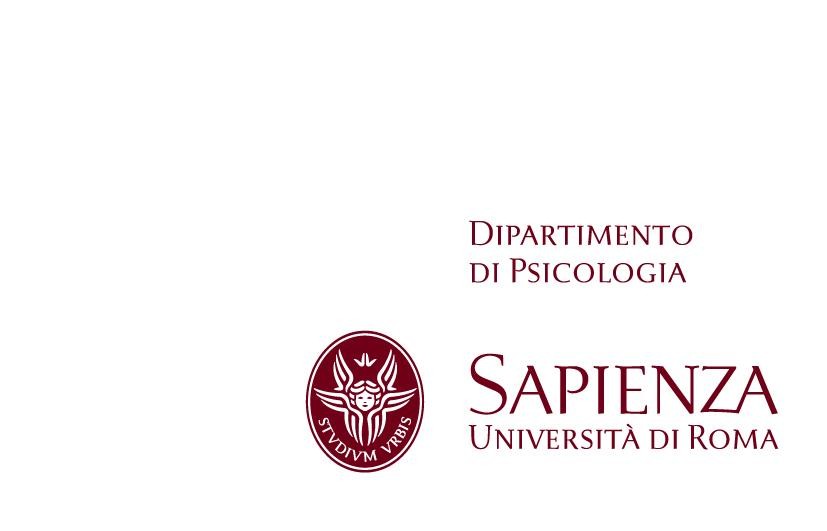 ASSEGNI DI RICERCAVERBALE PER L’ESAME - COLLOQUIOIl giorno 31.01.2018, alle ore 11:00, si è riunita nei locali del Dipartimento di Psicologia dell’Università di Roma “Sapienza”, la Commissione, nominata dal Direttore del Dipartimento, composta da:Prof. Anna Maria Giannini, Presidente Prof. Fabio Ferlazzo, membroProf. Stefano Sdoia, con le funzioni di segretarioe preposta alla valutazione comparativa dei candidati ad un assegno di ricerca nell’area disciplinare “MPSI-01” , bando registrato al numero 1359/2017 il 7.12.2017.Risultano presenti i seguenti candidati:1.		Pierluigi Cordellieri identificato tramite il documento Pat auto rilasciata da MIT-UCO il 21/11/2015 n. U1M815515Y.Su invito della commissione il candidato Dott. Pierluigi Cordellieri illustra le sue attività di ricerca e i punti principali del suo Curriculum. Illustra inoltre la metodologia con cui condurrebbe le attività del progetto di cui al presente bando.La commissione apprezza la qualità e la chiarezza espositiva della presentazione del candidato e valuta positivamente la conoscenza da parte del candidato. Pertanto, la commissione assegna un punteggio di  40 (minimo 0 punto – massimo 40 punti), che sommato a quello attribuito per i titoli porta ad un punteggio finale di 89/100.Università degli Studi di Roma “La Sapienza” Dipartimento di PsicologiaVia dei Marsi 78 , 00185 RomaResponsabile Amministrativo Delegato T (+39) 06 49917524 Partita IVA 02133771002 – Codice Fiscale 80209930587 http://dippsicologia.psi.uniroma1.itPag 2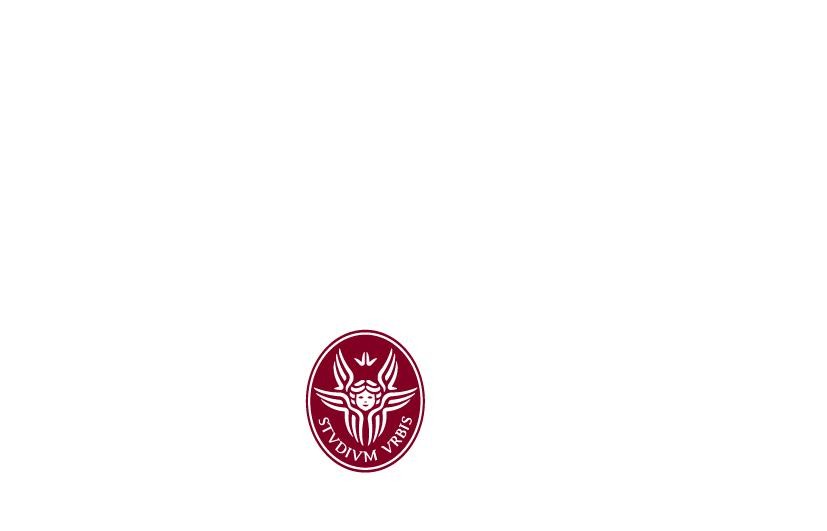 La graduatoria finale risulta pertanto la seguente: Dott. Pierluigi Cordellieri punti 89/100La commissione attribuisce pertanto l’assegno di ricerca al Dott. Pierluigi Cordellieri. La seduta è tolta alle ore 12.00.Letto e sottoscritto.RomaProf. Anna Maria Giannini Prof. Fabio FerlazzoProf. Stefano Sdoia * In caso di valutazione a pari merito costituiscono titolo preferenziale ai fini dell’attribuzione degli assegni il dottorato di ricerca o titolo equivalente conseguito all’estero ovvero, per i settori interessati, il titolo di specializzazione di area corredato da un’adeguata produzione scientifica. In caso di ulteriore parità, verrà preferito il candidato più giovane.Pag 3